                                                           		             -78-58-73  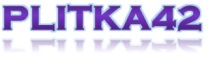 -8-950-581-9364калифорния 30 мм 							  цена р.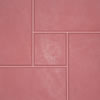 шт. в кв. м.		  	 толщ. мм.			Вес. КГ		             шт.      	Кв. м.11 (300х300)			      30				    5,5			36	400 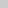 											40	440 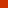 ажур                            							   цена р.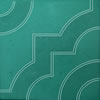 шт. в кв. м.		  	 толщ. мм.			Вес. КГ		             шт.      Кв. м.	11 (300х300)			      30				    5,5			36	400 											40	440 водосток                   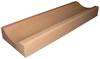 шт. в кв. м.		  	 толщ. мм.			Вес. КГ				цена р.       1			            1 500x160 х45			   10	               		70 												80 бордюр                   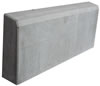 шт. в кв. м.		  	 толщ. мм.			Вес. КГ				цена р.				500x70 х210		                   14				90 											            100 Для консультации и заказа обращаться по телефонам:  78-58-73;  8-950-581-9364.                 				               -78-58-73 						  -8-950-581-9364калифорния 50 мм          						   цена р.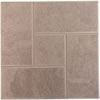 шт. в кв. м.		  	 толщ. мм.			Вес. КГ			шт.      Кв. м.	11 шт.  (300х300) 	                   50                                                   10		                58       640 											  62       690 старый тракт            							   цена р.	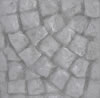 шт. в кв. м.		  	 толщ. мм.			Вес. КГ			шт.      Кв. м.		16 (250х250)			      45				  5.35         		 37	600 											 40	640 	брук-монолит         							   цена р.		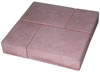 шт. в кв. м.		  	 толщ. мм.			Вес. КГ			шт.      Кв. м.	16 (250х250)			       45				    6			37	600 											40	640 мозаика                							    цена р.	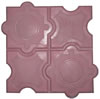 шт. в кв. м.		  	 толщ. мм.			Вес. КГ			шт.      Кв. м.16 (250х250)		                     45				     6			 37	600 											 40	640 Для консультации и заказа обращаться по телефонам:  78-58-73;  8-950-581-9364.